Муниципальное автономное дошкольное образовательное учреждение «Детский сад № 373 комбинированного вида «Скворушка» «Развитие социально-коммуникативных качеств детей посредством народных игр и забав»(реализация вариативной части ООП ДО программа «Горница»)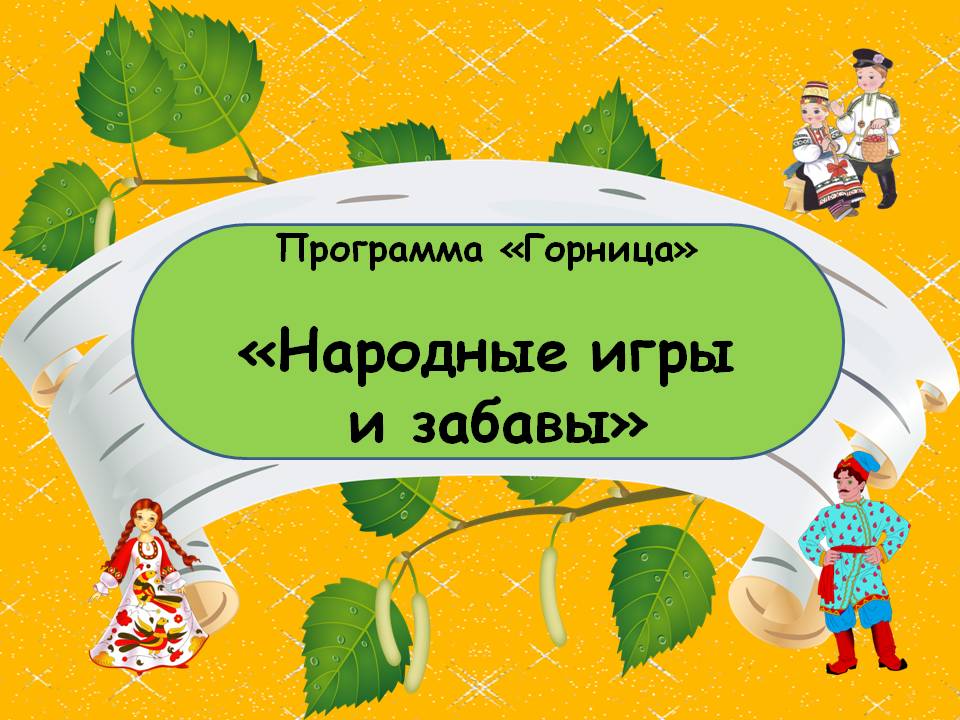 Апрель «Народные игры и забавы»Открытый просмотрразвлечение для детейПраздник подготовили:Воспитатели: Акимова Л.А., Трудолюбова О.В.,Инструктор ФК: Вечеркова З.В.,Музыкальный руководитель: Баширова О.А.,Учитель-логопед: Шиловская Т.А.,Родители: Сипачева Ю.М., Рогатенко Т.С.Новосибирск 2019«Народные игры и забавы»Цель: создание условий для развития социально-коммуникативных навыков у детей 5-6 лет через народные игры и забавы.Основные задачи социально-коммуникативного развития детей 1. Способствовать развитию социального поведения и речи как средства общения со взрослыми и сверстниками.2. Воспитывать доброжелательное отношение к сверстникам, незнакомым детям; учить инициировать установление контактов со сверстниками; играть вместе (играя с игрушками, выполняя одно и то же действие, подражать игровым действиям другого ребенка).3. Привлекать к отражению взаимоотношений между людьми в игровой деятельности, по предложению взрослого, без показа, в самостоятельной игре.4. Создавать условия для ориентирования в понятиях «хорошо» и «плохо»; прививать привычки культурного поведения; формировать способность к морально-этическим оценкам собственных поступков и поступков других людей.Предварительная работа.В совместной деятельности разучивание игр: «Весёлая карусель», «Баба-Яга», «Гори, гори ясно», «Золотые ворота». Знакомство детей с народной сказкой «Пых», разучивание считалок.Оборудование: макет «Карусель», платочек, яблочко на тарелке.Оформление музыкального зала. Музыкальный зал оформлен в народном стиле: русская печь, дрова, чугунок, лавки с самодельными игрушками, домотканые коврики на лавках и на полу.Праздник провели:Хозяйка – Трудолюбова Оксана ВикторовнаРукодельница – Акимова Лариса АнатольевнаСкоморохи – Сипачева Юлия Михайловна, Рогатенко Татьяна СергеевнаБаба-Яга – Вечеркова Зинаида ВикторовнаСказочница – Баширова Ольга АлександровнаДомовой – Шиловская Татьяна АнатольевнаУчастники: воспитанники старшей группы № 16 «Земляничка»Продолжительность развлечения: 45 минутПо окончании развлечения проведен мастер-класс «Куколка из бабушкиного сундука»«Народные игры и забавы»Ход развлечения.Звучит русская народная музыкаХозяйка: (всем гостям) Добро пожаловать! Всех привечаем, всех встречаем. По обычаям российским От души поклон вам низкий. Дверь открою – покричу Деток в гости позову. Где вы детки? Заходите! (приглашает детей войти) Хозяйка: Дети, сегодня на наше занятие пришли гости. Давайте мы с ними поздороваемся. А теперь рассаживайтесь поудобнее, да слушайте повнимательнее. Расскажу я вам про чудо – дивное. Есть у меня яблочко не простое, а волшебное. Катится яблочко по блюдечку, румяное по расписному. А на блюде вся бескрайняя ширь земли русской видна. В любой уголок нашей Родины попасть можно. А вы, ребята, не хотите ли отправиться в путешествие? Тогда приговаривайте вместе со мной. (берет расписное блюдо с яблочком)Катись, катись яблочкоКатись, катись по блюдечку. Покажи нам диво дивное Недалекое, а близкое. Русская народная музыка Хозяйка: Ой, ребята, вижу праздник какой-то веселый, карусель яркую, и скоморохи народ веселят, а товару всякого видимо-невидимо, что за праздник такой? Дети: это ярмарка. Хозяйка: Правильно, попали мы с вами на ярмарку. А вот и зазывалы! 1 скоморох: Ярмарка! Ярмарка! Гуляй, кому гуляется! Собирайтесь! Наряжайтесь! На ярмарку отправляйтесь! Там товары продают, Песни звонкие поют! 2 скоморох: Соходися весь народ По копеечке за вход, Четверть денежки, полушку Отпускайте в нашу кружку, Если ж нечего – чудак: Проходи, гляди и так! Хозяйка: А торговцы-то, послушайте, как товар свой расхваливают.Игра «Карусели»Хозяйка: Посмотрите-ка, ребята, что-то яблочко наше встревожилось. Да это Баба Яга появилась, да вредить нам надумала. (прислушивается). Говорит, что если мы не поиграем с ней в игру, то попадем в топкое болото. Поиграем с Бабой Ягой? Дети: Да. Хозяйка: Как называется твоя игра?Баба Яга. Игра про меня.Игра «Баба Яга»Хозяйка: Какая шумная игра, а мы научим тебя играть в игру «Гори, гори ясно»Игра «Гори, гори ясно»Хозяйка: Пора продолжать наше путешествие. Катись, катись яблочко Катись, катись по блюдечку. Покажи нам диво дивное Недалекое, а близкое. Вижу дворец, а в нем живет Сказочница. Чудеса она творит, да такие, что сказки оживают, а Вы ей помогаете. Не верите? (Приглашаем нескольких детей и родителей)Сказочка – шумелка «Пых»Хозяйка: Спасибо, хорошая сказка! Молодцы!Хозяйка: Продолжаем наше путешествие. Катись, катись яблочко Катись, катись по блюдечку. Покажи нам диво дивное Недалекое, а близкое. Хозяйка: Куда это мы с вами попали? Дети: В избу русскую.Хозяйка: А кто за печкой в избе живет?Выходит домовойДомовой: Здравствуйте, гости дорогие!Как вас много и не пересчитать, помогите мне Вас запомнить. Пальчиковая игра «Семья»Этот пальчик – дедушка, Этот пальчик – бабушка, Этот пальчик – папочка, Этот пальчик - мамочка, Этот пальчик – я. Вот и вся наша семья!Спасибо, что помогли, а то я один бы не справился. А я за это с вами поиграю.Как у наших у ворот Стоит ряженый народ. А ребята удалые в те ворота расписные Змейкой быстрою бегут, Смех, забавы нам несут.Дорогие ребята, гости! Время зря не тяните – На игру спешите! (Хозяйка и Домовой образуют ворота, в которые проходят дети, взявшись за руки).Игра «Золотые ворота»Дети проходят на стульчикиДомовой: Много игр и забав вы знаете! Путешествовать любите! До свидания, ребята! Вспоминайте обо мне почаще, да в гости опять приходите. (дети прощаются с домовым) Хозяйка: Пора нам с ребятами делом заняться и в мастерской оказаться, а то заждалась нас там Рукодельница.Давайте, дети, попросим яблочко.Катись, катись яблочко Катись, катись по блюдечку. Покажи нам диво дивное Недалекое, а близкое. Рукодельница: Здравствуйте, гости, где Вы оказались?Дети: В мастерской(вся группа переходит к рабочим столам)Рукодельница: В мастерской как водится, все занимаются делом. Вам тоже работа есть. Сделаем всей семьей куколку. А теперь аккуратно приступайте к работе. Покажите нашим гостям, какие работы у вас получились – совсем как у настоящих мастеров.  (звучит народная музыка, во время которой дети с родителями мастерят)Хозяйка: Вспомним теперь, где мы с вами побывали и чем занимались? Дети: Были на ярмарке, в мастерской, играли в игры, отвечали на вопросы. Хозяйка: А теперь вы наверняка ответите и на мой вопрос. Вам понравилась наше путешествие? (Дети отмечают смайликами, а родители оставляют отзыв).Хозяйка: Пора нам с ребятами назад в детский сад возвращаться. Давайте, дети, попросим яблочко вернуть нас обратно в детский сад. Катись, катись яблочко Катись, катись по блюдечку. Верни нас обратно в детский сад. Фото на памятьПриложение 1Подвижные игрыИгра «Карусели»Цель: развивать у ребенка равновесие в движении, навык бега, повышать эмоциональный тонус.Оборудование: обруч с разноцветными лентами.Ход игры: взрослый предлагает детям взяться за ленточки и и побегать под слова потешки.Еле - еле, еле - еле,Закружились карусели,А потом, потом, потом,Все бегом, бегом, бегом.Тише, тише, не спешите,Карусель остановите,Раз-два, раз-два,Вот и кончилась игра.Игру можно повторить, меняя движение. Игра «Баба Яга»Играющие выбирают Бабу – Ягу. Она находится в центре круга. Дети ходят по кругу и поют:Баба-Яга, костяная нога – Дети ходят по кругу.С печки упала, ногу сломала.Пошла в огород, испугала народ. – Идут в центр.Побежала в баньку. – Из круга обратно.Испугала зайку.После песни дети разбегаются. Баба Яга ловит детей.Игра «Гори, гори ясно»Дети стоят в кругу, держась за руки. За кругом ребенок с платочком в руке. Звучит музыка и водящий ходит за кругом. С окончанием музыки останавливается и встает за кем-то из детей. Играющие хором поют считалку:«Гори, гори ясно,Чтобы не погасло,Раз, два, три – беги!»На слова «Раз, два, три – беги!» три раза хлопают в ладоши, а водящий взмахивает платком. После этого водящий и выбранный ребенок поворачиваются спиной друг к другу и обегают круг. Каждый стремится прибежать первым, взять у водящего платочек и высоко поднять его.Игра «Золотые ворота»Пара игроков встают лицом друг другу и поднимают вверх руки. Это – ворота. Остальные игроки берутся друг за друга так, что получается цепочка. Игроки-ворота говорят стишок, а цепочка должна быстро пройти между ними.Золотые ворота,Пропускают не всегда.Первый раз прощается,Второй – запрещается,А на третий разНе пропустим вас!С этими словами руки опускаются, ворота захлопываются. Те, которые оказались пойманными, становятся дополнительными воротами. «Ворота» побеждают, если им удалось поймать всех игроков.Приложение 2Сказочка – шумелка «Пых» (5 мин 58 сек 24 шума)ПЫХ (слайд 1) (слайд 2) Жили-были дед да бабка и была у них внучка – Машенька. Дед  мастерил:  молотком стучал (слайд 3)КЛАВЕСЫи пилой пилил (слайд 4).ТРЕЩОТКАБабка пол подметала (слайд 5)СКРЕСТИ БАРАБАН (ЩЁТКА ПО БАРАБАНУ)и пыль вытирала (слайд 6).ГЛАДИТЬ  БАРАБАНА Машенька ничего не делала, только бегала и прыгала (слайд 7).КОРОБОЧКА (слайд 8) Вот как-то Машенька и говорит: «Дедушка, принеси мне ягод, пожалуйста!»  Дедушка и пошёл в огород: сначала по полу (слайд 9) НОЖКИ ПО ПОЛУпотом по камушкам (слайд 10),КСИЛОФОНа потом по травке (слайд 11).ЦЕЛЛОФАНПодошёл  дед к грядке, вокруг тихо, только пчёлки жужжат: (слайд 12) «ЖЖЖЖЖЖЖЖЖЖЖЖЖЖЖ!»и комарики пищат:«ЗЗЗЗЗЗЗЗЗЗЗЗЗЗЗЗЗЗЗЗЗ!»И только хотел дед ягодку сорвать, (слайд 13) как кто-то  на него как фыркнет:ФЫРКАТЬ:  ПЫХПЫХПЫХПЫХ…Дед испугался и домой побежал (слайд 14).КСИЛОФОН  И  НОЖКИ (слайд 15) Прибежал и говорит: «Я ягод  не принёс. Там, в огороде, какой - то страшный  Пых  сидит». Тогда Машенька бабушке и говорит: «Бабушка! Принеси мне ягод, пожалуйста!». Бабушка и пошла в огород: сначала по полу (слайд 16)НОЖКИпотом по камушкам (слайд 17),КСИЛОФОНа потом по травке (слайд 18).ЦЕЛЛОФАН (слайд 19) Остановилась бабушка у грядки. Вокруг тихо, только пчёлки жужжат: «ЖЖЖЖЖЖЖЖЖЖЖЖЖЖЖ!»и комарики пищат: «ЗЗЗЗЗЗЗЗЗЗЗЗЗЗЗЗЗЗЗЗЗЗ!» (слайд 20) И только хотела бабушка ягодку сорвать, вдруг кто-то на неё как зафыркает:ФЫРКАТЬБабушка испугалась и домой побежала (слайд 21).КСИЛОФОН  И  НОЖКИ (слайд 22) Прибежала и говорит: «Я ягод  не принесла. Там, в огороде, какой-то страшный Пых сидит». Тогда Машенька говорит: «Раз вы такие бояки, я сама  пойду!». Пошла  Машенька в огород: сначала по полу (слайд 23), НОЖКИпотом по камушкам (слайд 24), КСИЛОФОНа потом по травке (слайд 25).ЦЕЛЛОФАН (слайд 26) Остановилась Машенька у грядки. Вокруг тихо, только пчёлки жужжат: «ЖЖЖЖЖЖЖЖЖЖЖЖЖЖЖ!»и комарики пищат: «ЗЗЗЗЗЗЗЗЗЗЗЗЗЗЗЗЗЗЗЗЗЗ!» (слайд 27) И только хотела Маша ягодку сорвать, как кто-то на неё как зафыркает:ФЫРКАТЬА Маша и не испугалась. Смотрит, а в траве на грядке ёжик маленький. (слайд 28) Потрогала Маша  его колючки одним пальчиком.РЕЗИНОЧКАПоложила на землю платочек, взяла палочку и скатила его на платочек (слайд 29). ГЛИССАНДО НА МЕТАЛЛОФОНЕПринесла Маша ёжика в платочке домой (слайд 30) КСИЛОФОН  И  НОЖКИи молоком напоила.  А  ночью  ёжик не спал и по комнате бегал (слайд 31).БАРАБАНИТЬ ПАЛЬЦАМИ (все дети по стульчикам)Приложение 3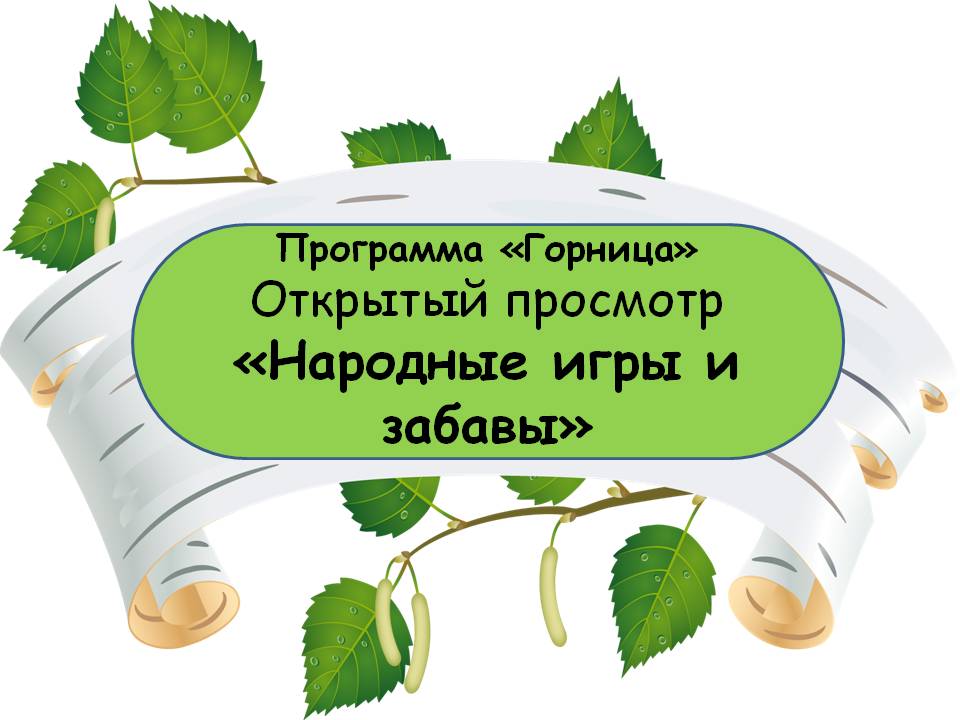 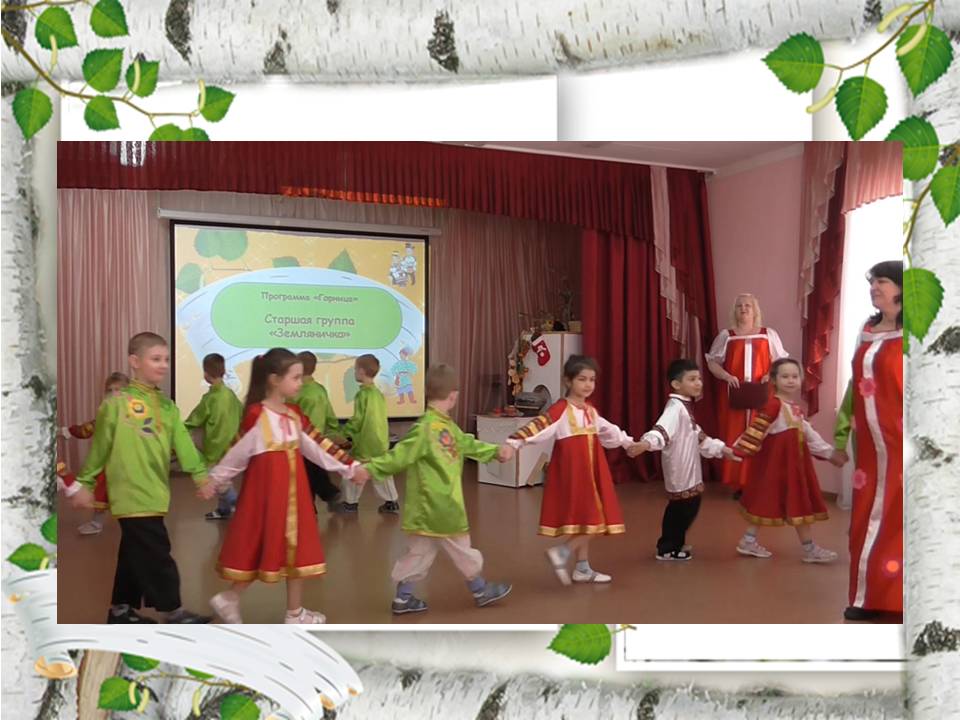 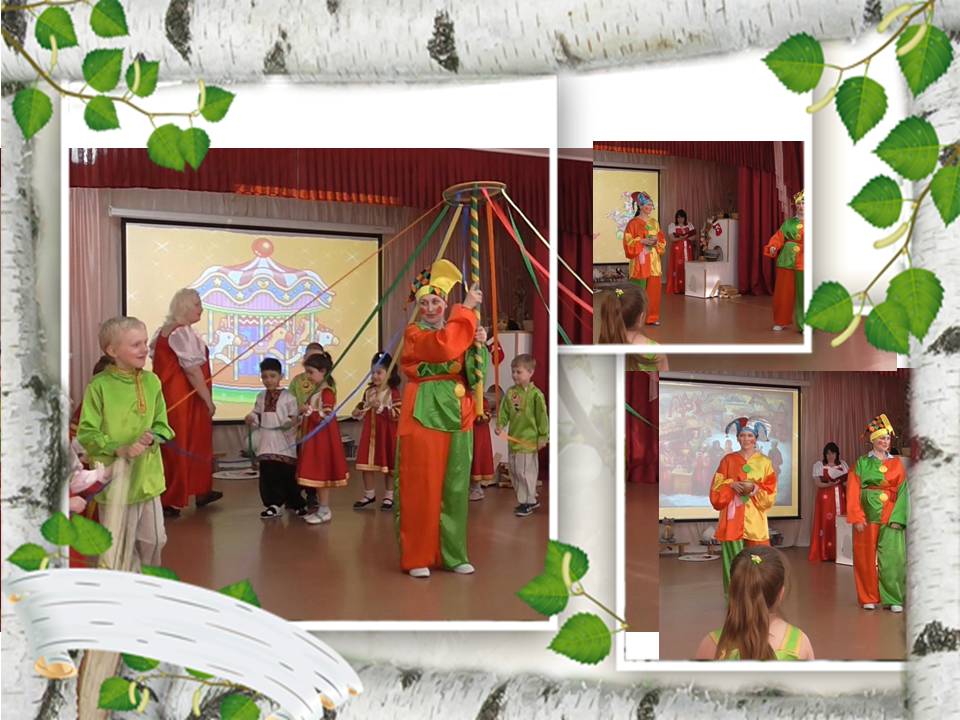 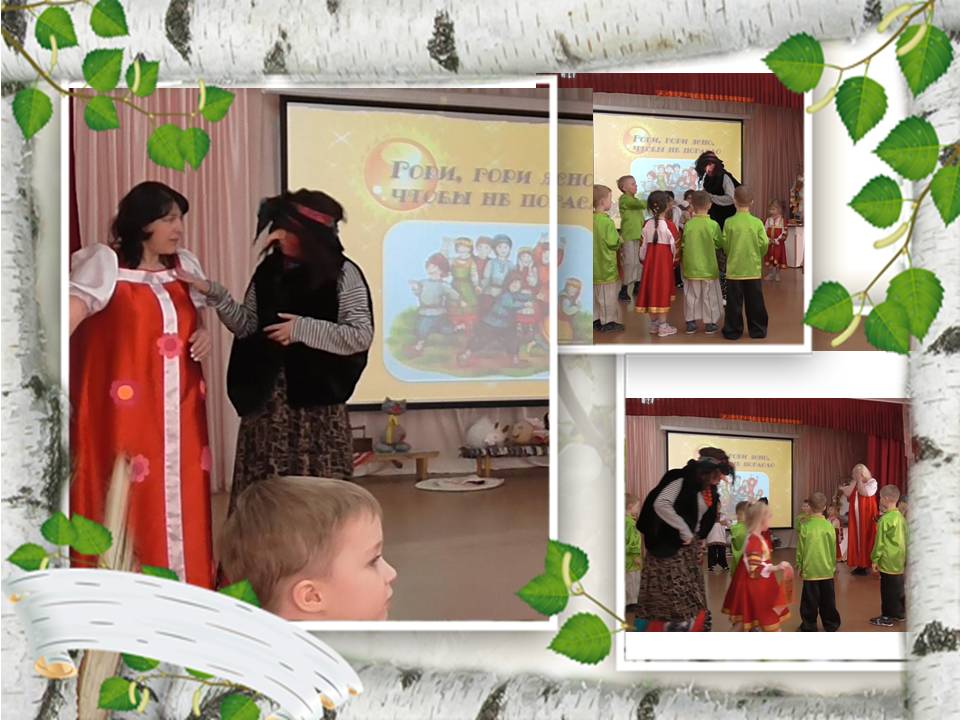 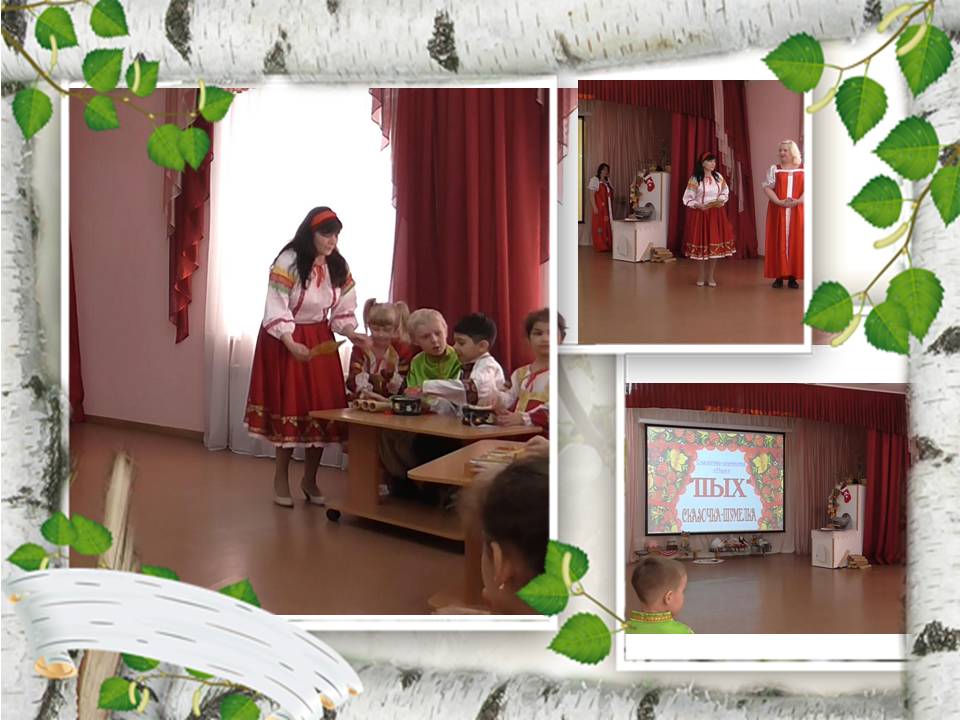 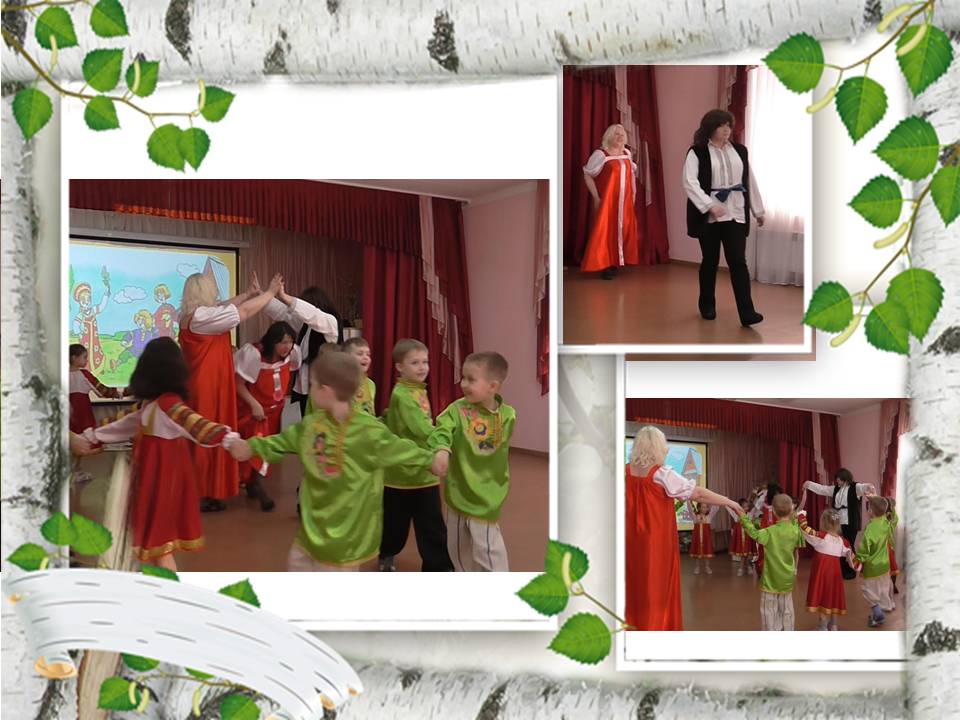 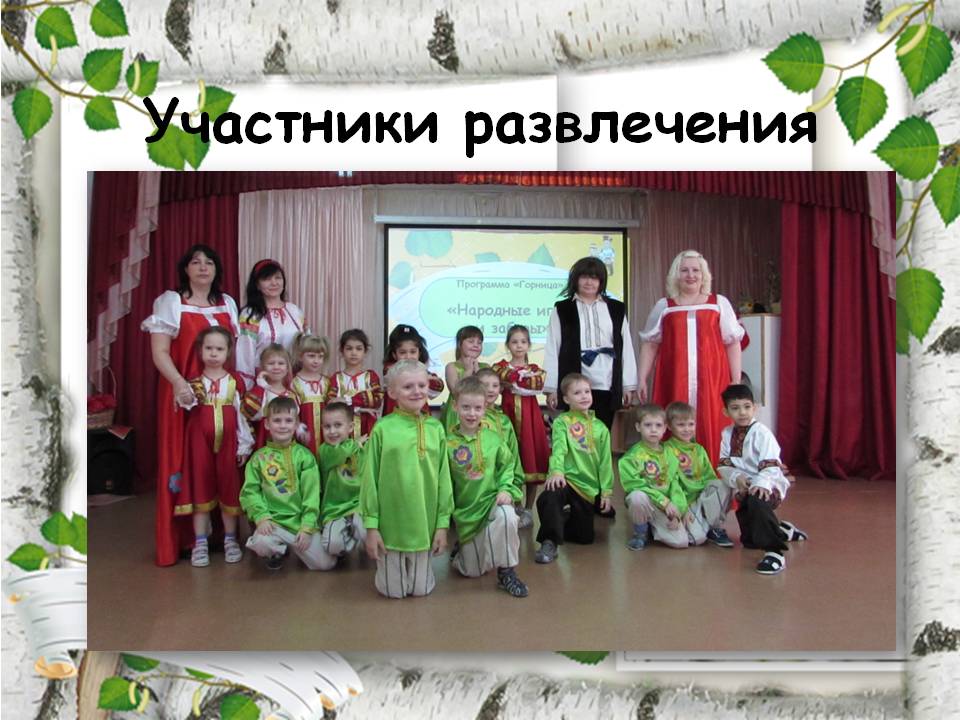 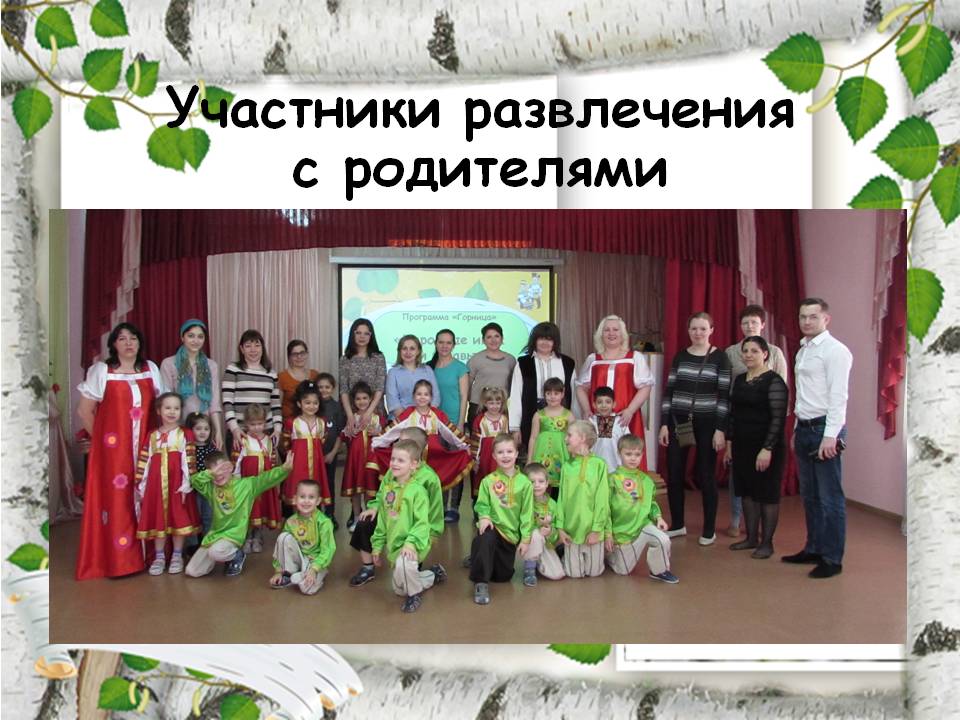 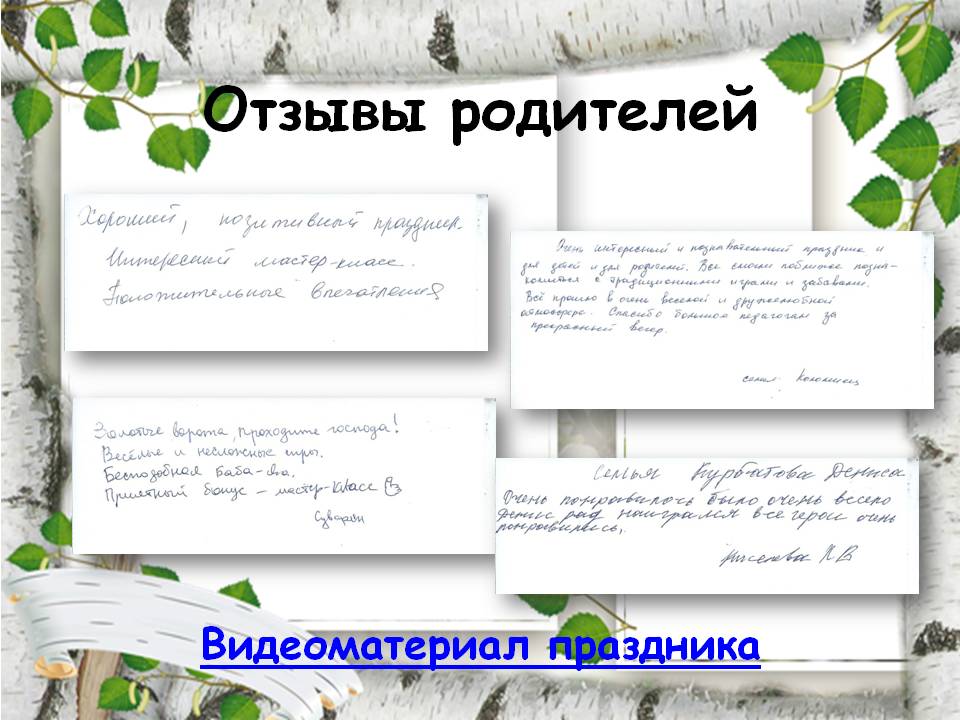 Приложение 4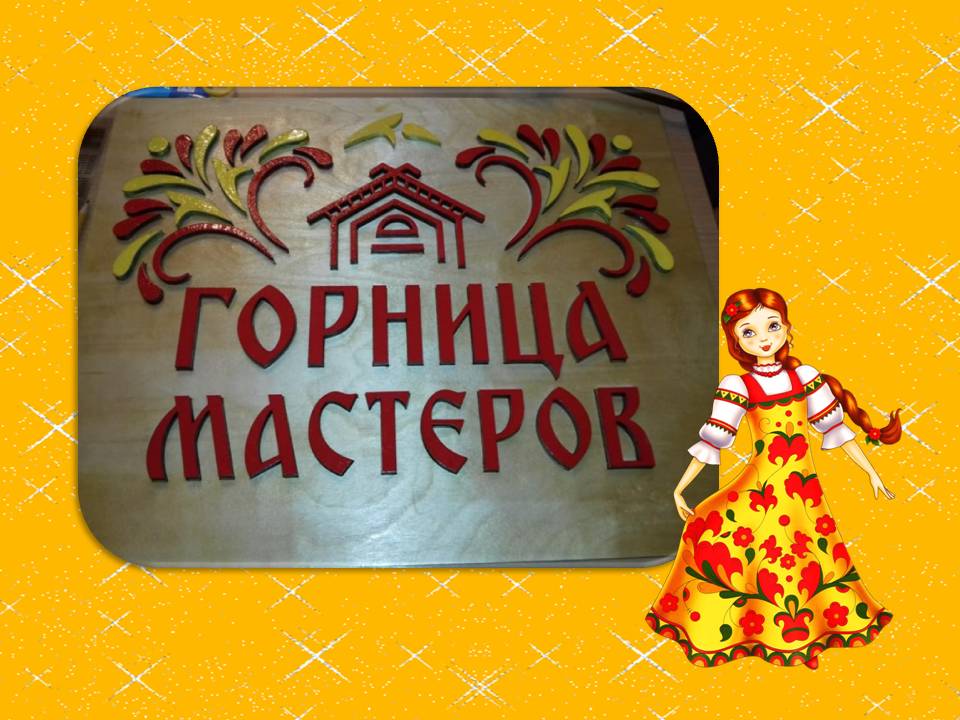 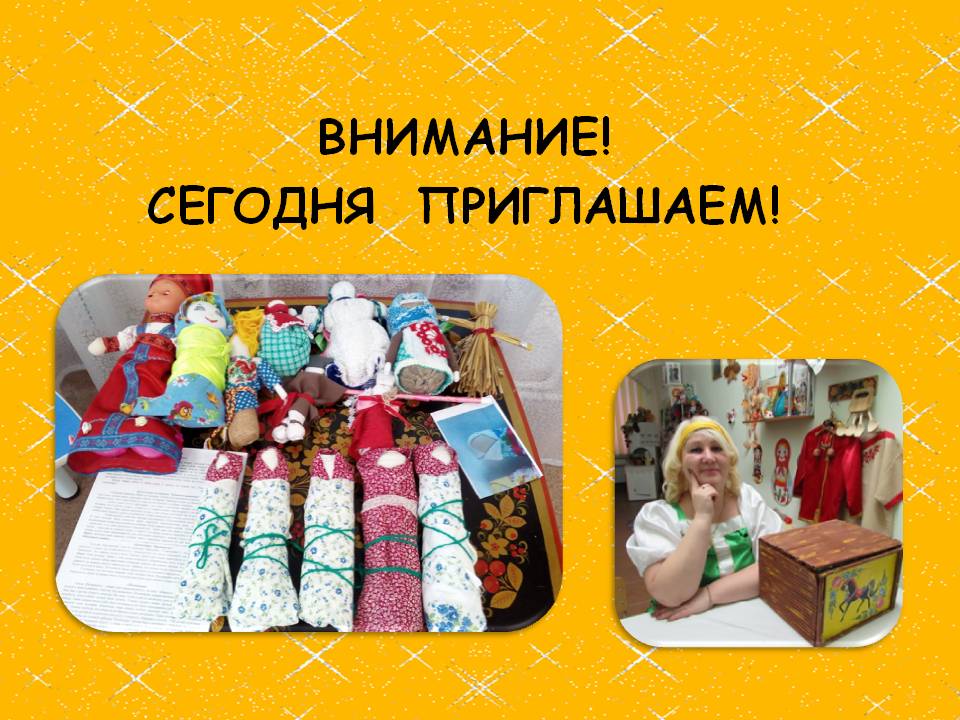 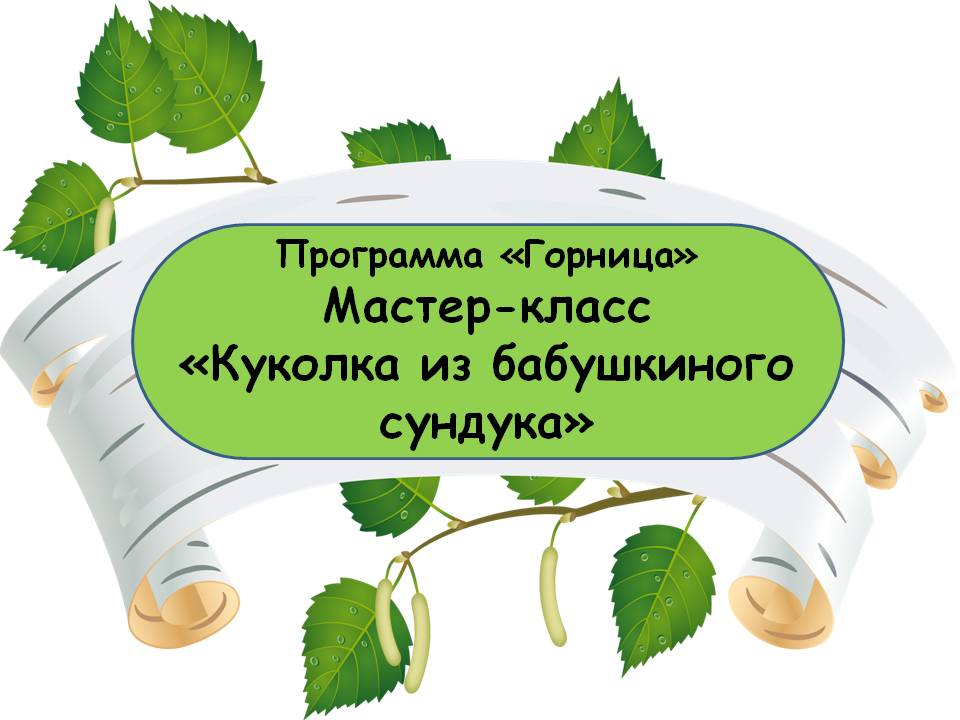 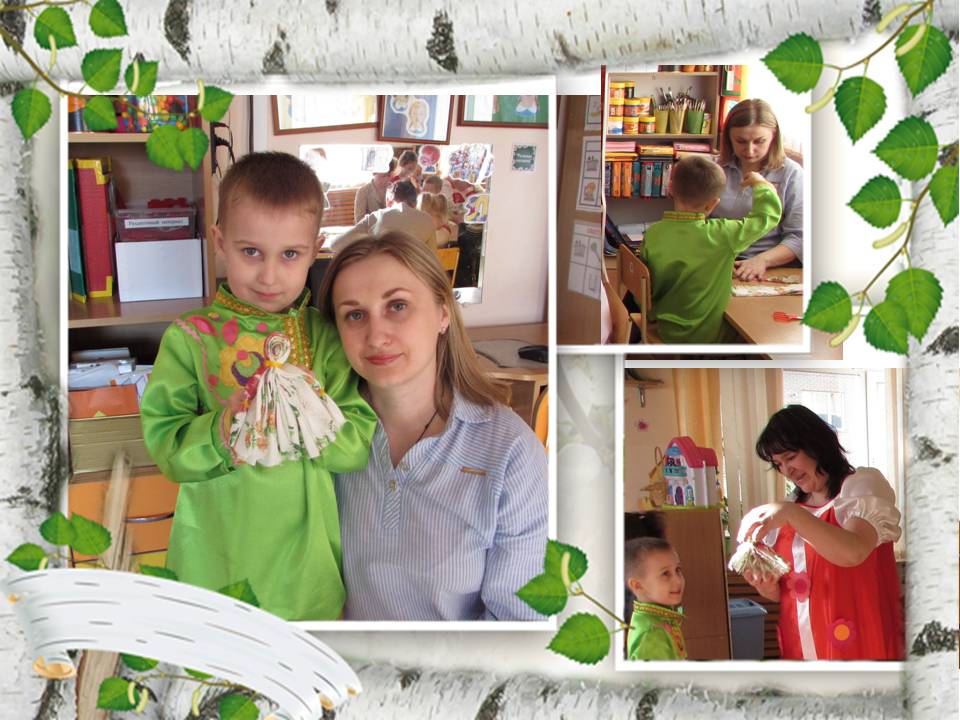 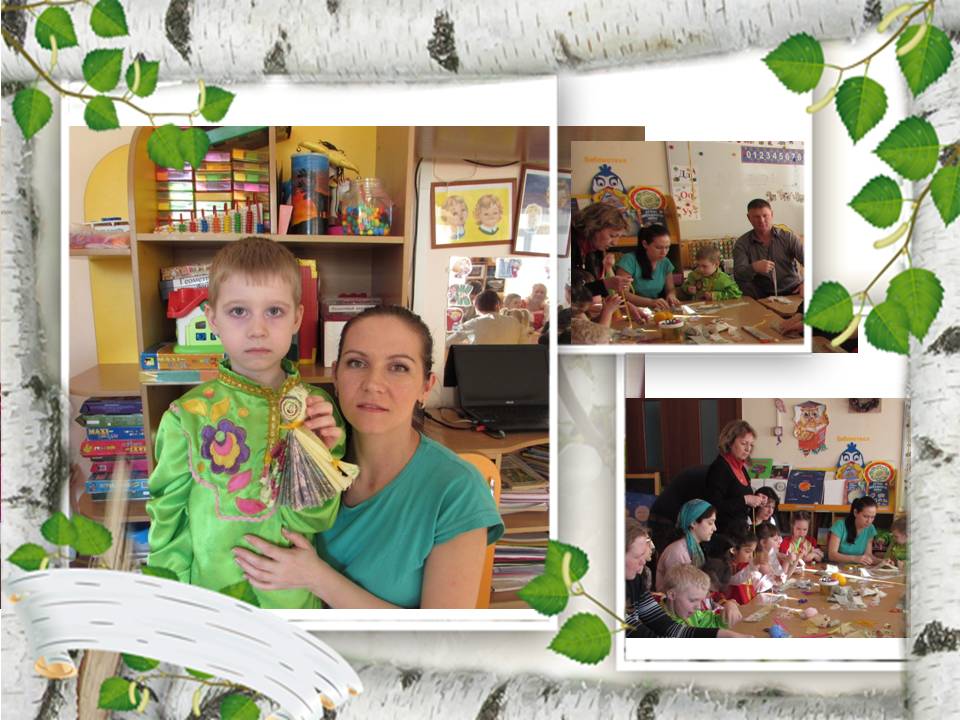 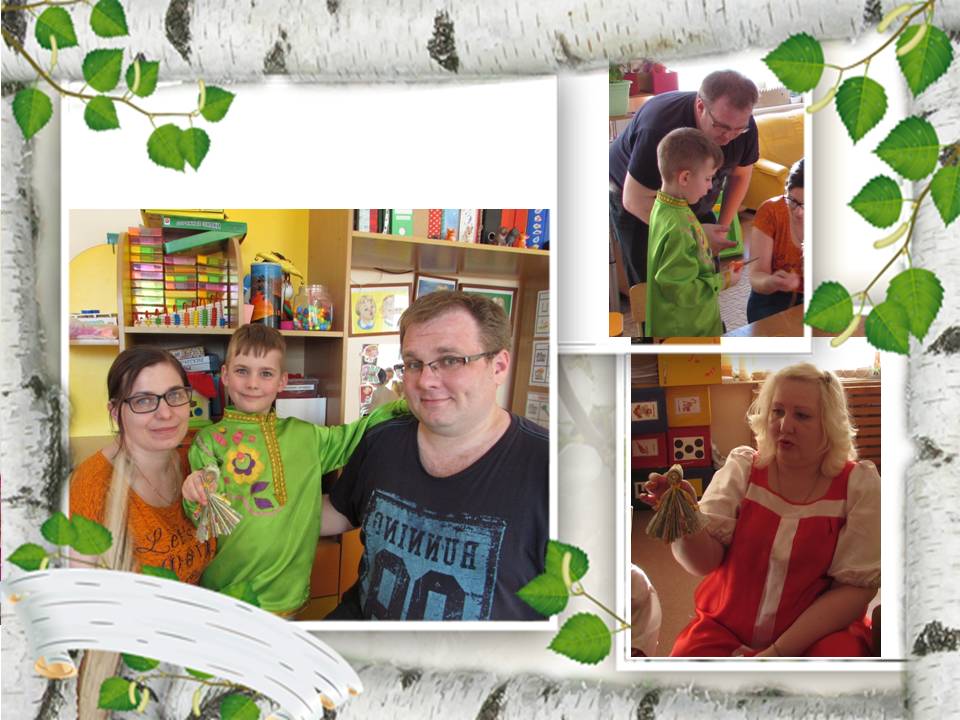 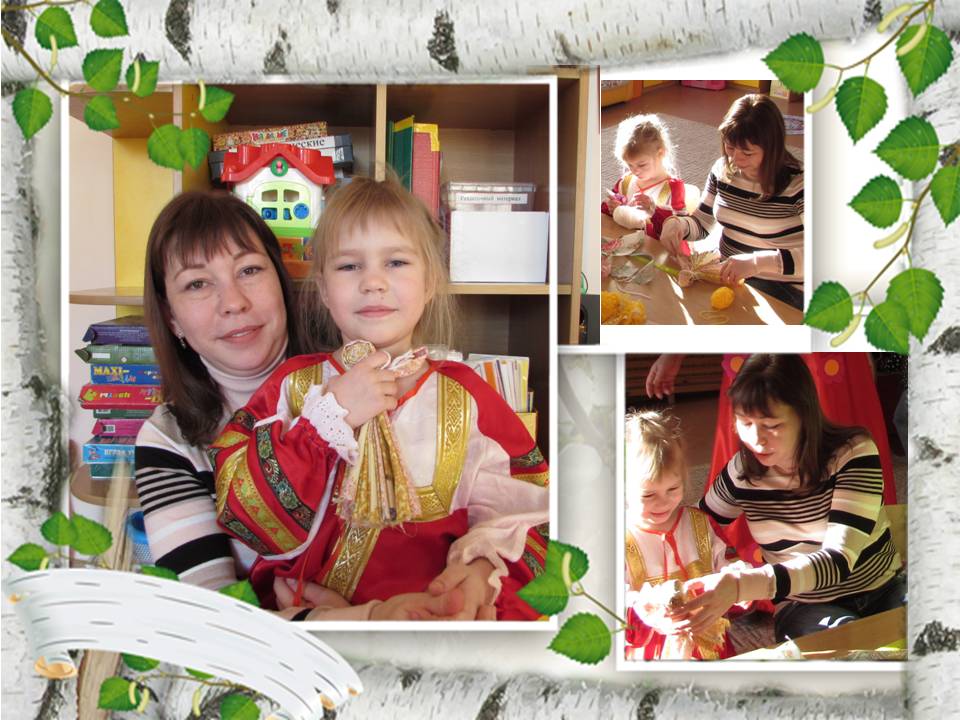 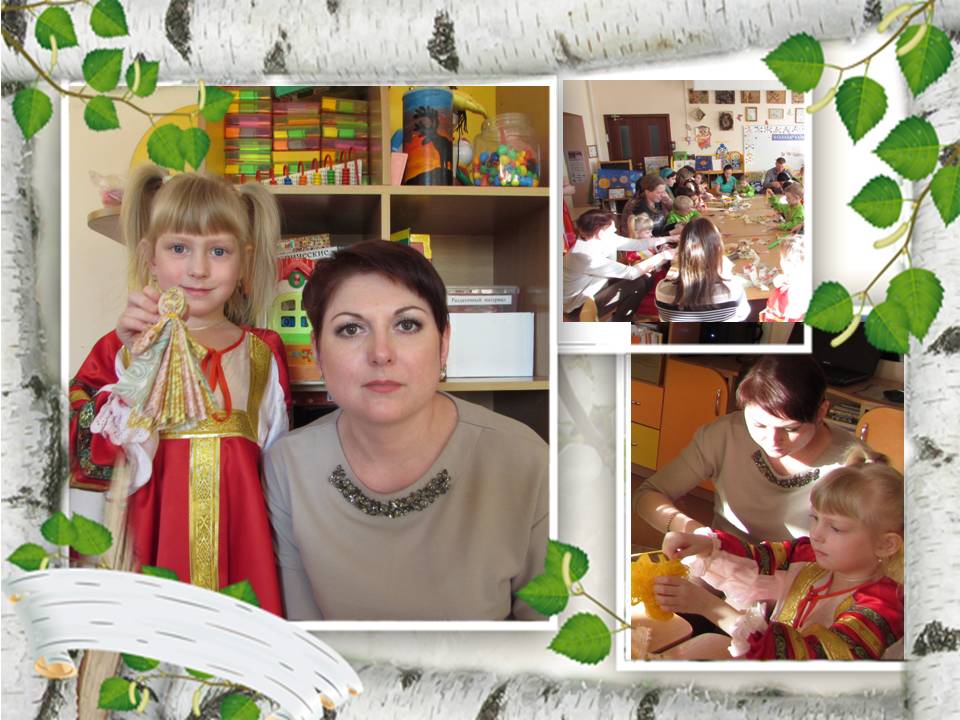 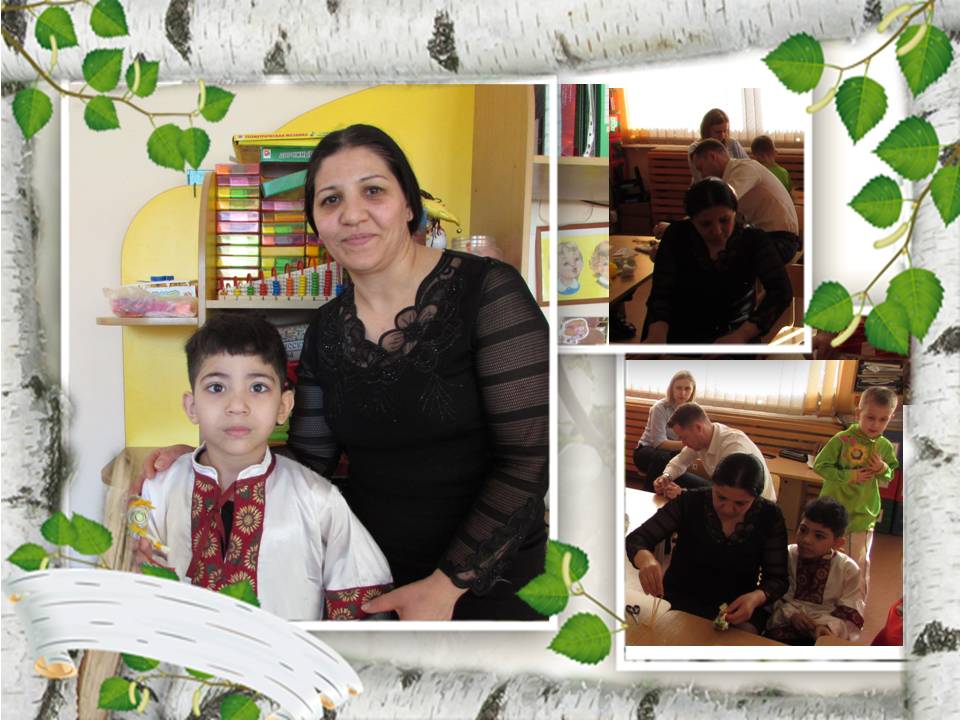 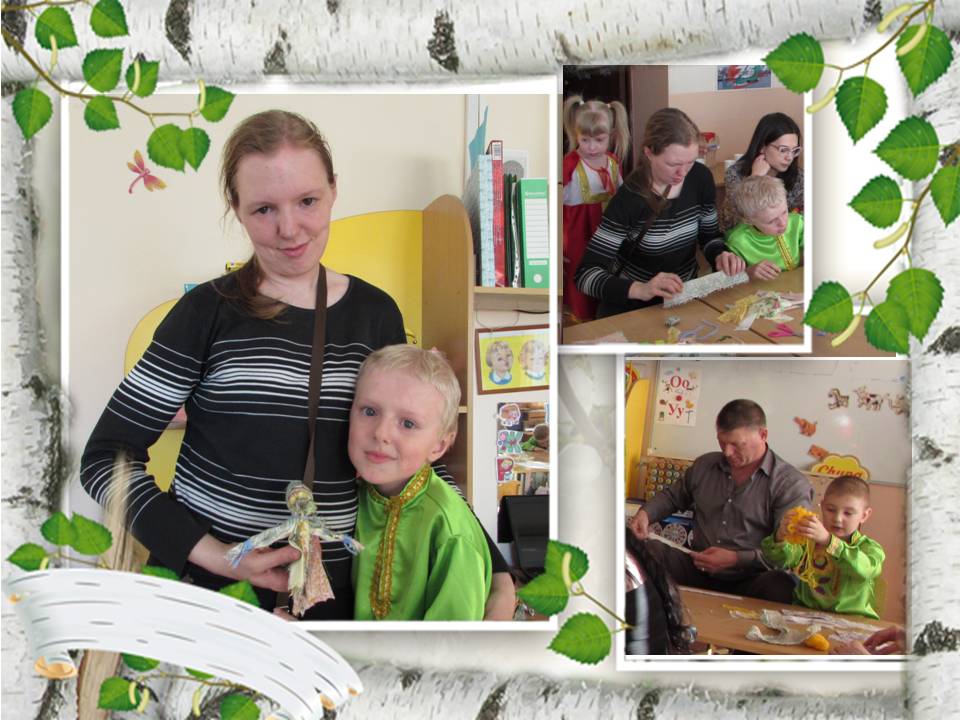 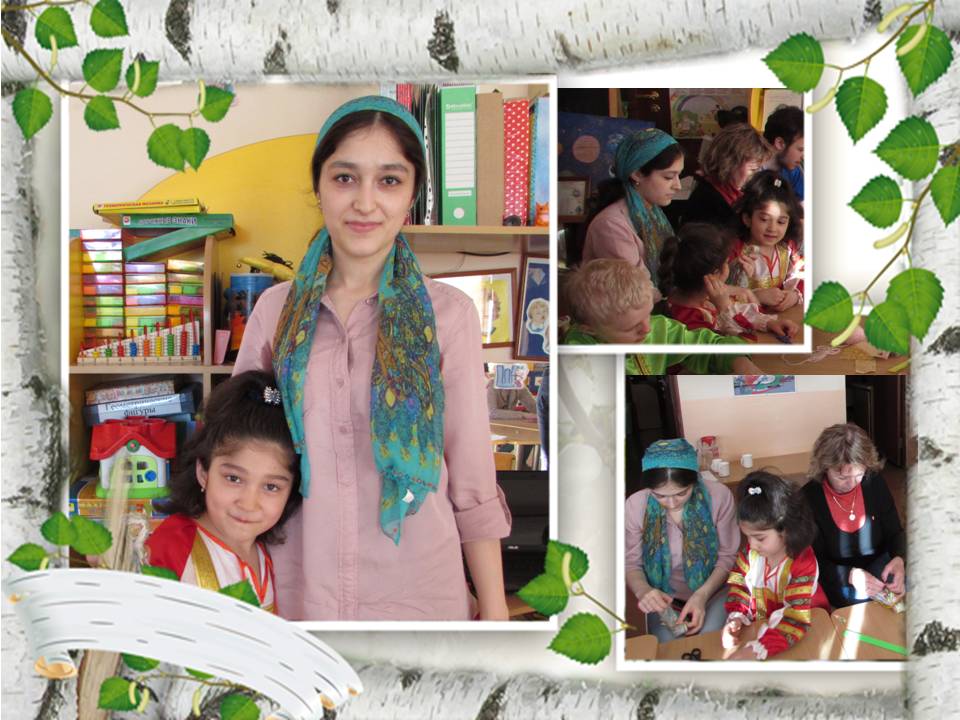 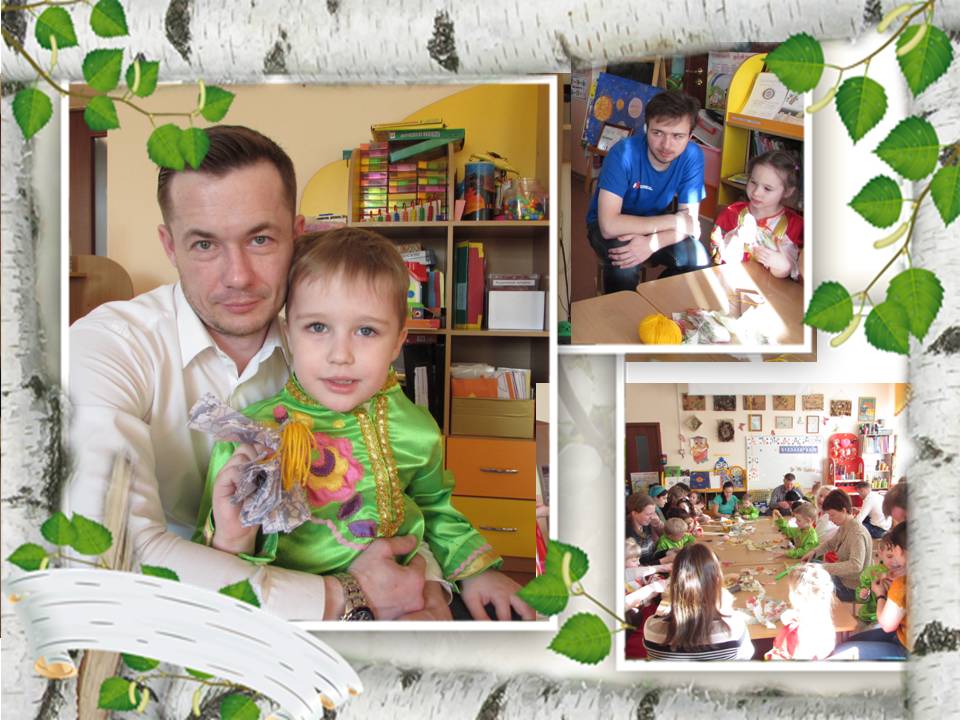 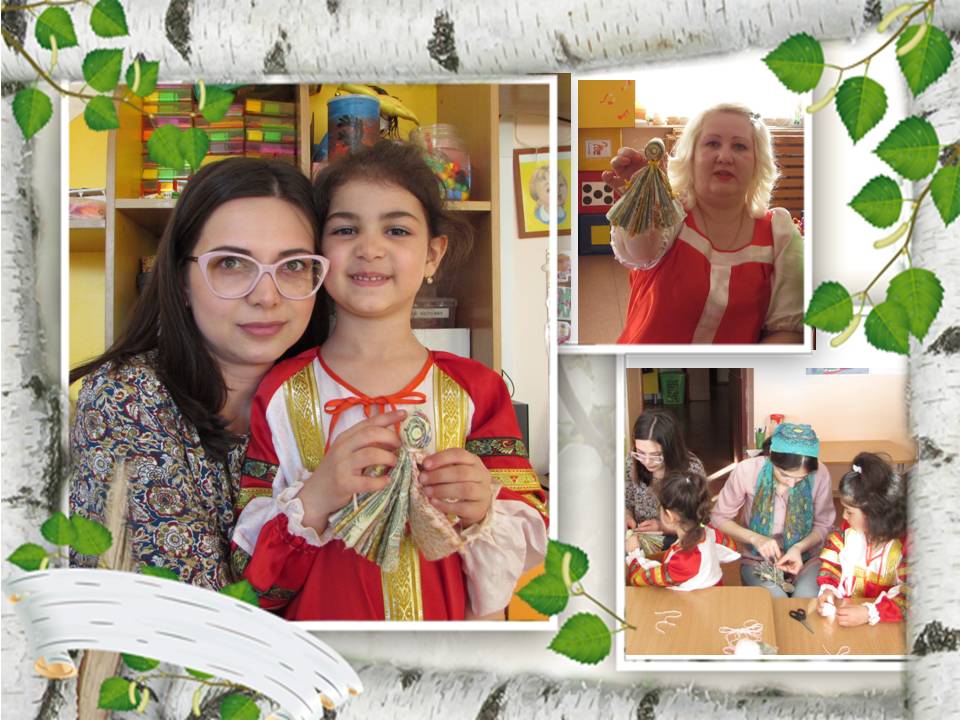 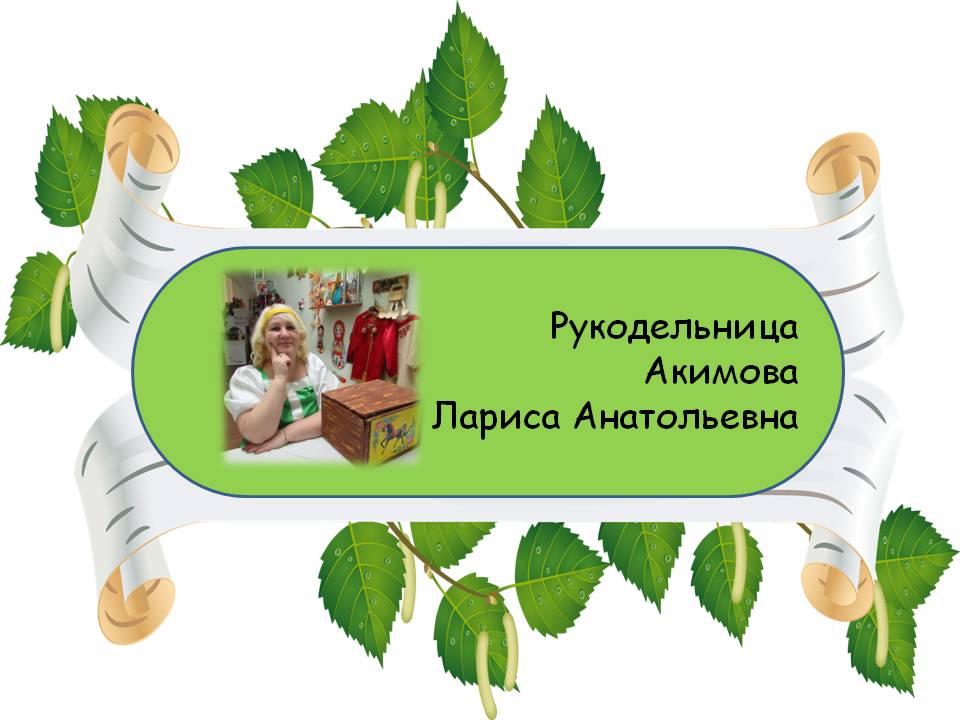 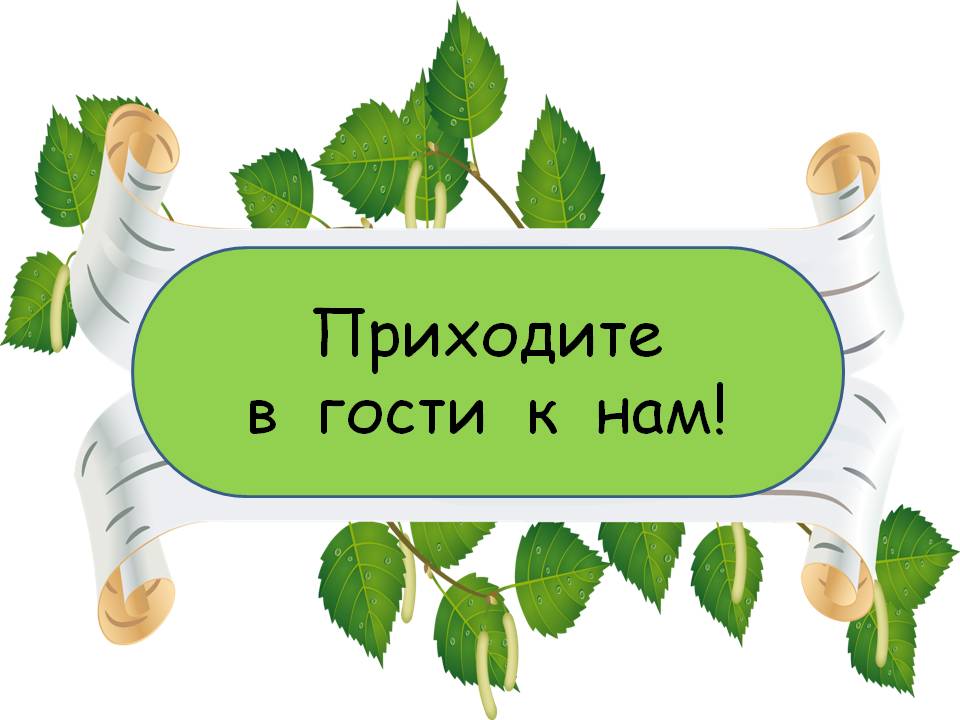 